The 39th Great Bucket & Spade RunSaturday & Sunday 4th & 5th June 2022This Year the event will be run over two days to coincidewith the Queen’s Platinum Jubilee Celebrations.Saturday EventThis will be a static Classic Car Show on Government Acre, Ramsgate from 9.00am to 4.00 pm. Vehicles should be over 30 years old and fully road worthy. When parked up engines should not be run before the end of the event. If you need to leave early you must get the permission of a marshal who will escort you off the field.Sunday Bucket & Spade RunThis will start from Canterbury Garden Centre, (A291) Canterbury Road, Herne Common, Nr Canterbury, CT6 7LJ. Refreshments and toilet facilities will be available from 08.00 at the Garden Centre.Route for the RunA country route over approximately 30 miles starting from Canterbury Garden Centre. Rally Plaques and route directions will be given out at the check in Gazebo. DestinationYour destination will be at Government Acre, Royal Esplanade, Ramsgate, CT11 0HEPlease display your rally plaque in a prominent place on your vehicle to gain entry onto the show field.Entry FormName…………………………………………………………………………………………………..Address……………………………………………………………………………………………………………………………………………………………………….Post Code……………………Tel. No……………………….Email…………………………………………………………………Vehicle Make:……………………………………Year of manufacture:………………………..Model:…………………………………..Registration No:………………………………………..Insurance Company:…………………………………Policy No:……………………………….Tick the box for which part of the event you are entering.Saturday Classic Car Show Entry Donation…. £5.00Sunday Bucket & Spade Run Entry Donation.. £7.00               Entry for both events Donation………………...£10.00      All cheques to be made payable to ROMMCC and sent along with your entry form toPeter Harvey, 18 Temple Way, Worth, Deal, CT14 0DACheque to the value of £…………enclosed.  Conditions of entry: I agree to indemnify the Ramsgate Old Motor & Motorcycle Club it’s Officials from and against all actions and claims, costs, and expenses from and against all demands in respect of an action or property at this event. I certify that my vehicle is insured against third party liabilities and complies with legal requirements for use on the road. All the above information is for the sole use of the ROMMCC and will not be divulged to a third party. Please sign here to confirm you accept these conditions………………………………..                                                                                        Date………………………………...             web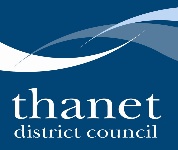 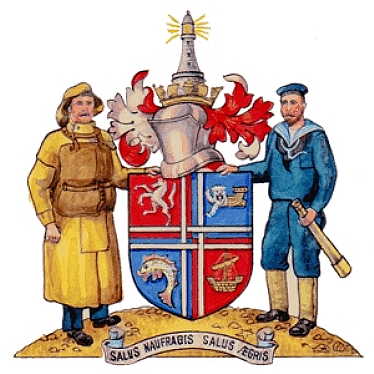 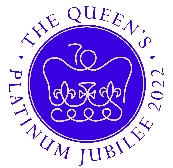 